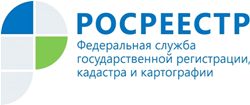 Управление Росреестра по Республике АдыгеяНужен или нет технический паспорт при регистрации недвижимого имущества?Управление Росреестра по Республике Адыгея напоминает жителям региона о том, что изготовление технического паспорта для государственного кадастрового учета или регистрации прав на недвижимое имущество не требуется.Статья 14 Федерального закона «О государственной регистрации недвижимости» №218 от 13.07.2015 устанавливает состав необходимых документов для проведения кадастрового учета и регистрации прав объектов недвижимости. Одним из обязательных документов является технический план, подготовленный в результате проведения кадастровых работ в установленном федеральным законом порядке, содержащий сведения об объекте недвижимости, необходимые для его постановки на кадастровый учет. В свою очередь, в отличие от технического плана, технический паспорт не является документом - основанием для проведения государственного кадастрового учета и государственной регистрации прав. Кроме того, в соответствии с законодательством, с 1 января 2013 г. не предусмотрено проведение технической инвентаризации и изготовление технических паспортов для целей осуществления государственного кадастрового учета объектов недвижимости.В настоящий момент, требованиями Закона о регистрации недвижимости установлено, что технический паспорт, изготовленный до 1 января 2013 года, может служить только основанием для подготовки технического плана. При внесении сведений о ранее учтенном объекте недвижимости в сведения Единого государственного реестра недвижимости копии технических паспортов по состоянию на 1 января 2013 года, хранящиеся в органах и организациях по государственному техническому учету и (или) технической инвентаризации, могут быть самостоятельно запрошены органом регистрации прав. Вместе с тем, в соответствии с требованиями жилищного законодательства изготовление технического паспорта потребуется при переводе недвижимости из жилого фонда в нежилой, при перепланировке или переустройстве жилого помещения.